Al amparo del Real Decreto 592/2014, de 11 de julio, por el que se regulan las prácticas académicas externas de los estudiantes universitarios y teniendo en cuenta que en el artículo 2.2. se contempla que las prácticas académicas externas “podrán realizarse en la propia universidad o en entidades colaboradoras”, en este documento se deja constancia de las condiciones bajo las cuales se realizarán prácticas en la dependencia de la propia Universidad Complutense que se especifica a continuación: El estudiante abajo firmante, declara su conformidad para realizar prácticas, ateniéndose a la normativa vigente. Asimismo, se compromete a mantener la más estricta obligación de confidencialidad sobre toda aquella información a la que pueda tener acceso como consecuencia de realización de las prácticas objeto del presente Convenio.Y en prueba de conformidad, firman el presente documento, por triplicado, en Madrid, el (fechafirmaanexo)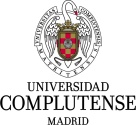 ANEXO DEL ESTUDIANTETFM(ampliacion)ESTUDIANTE:(nombre estudiante)(nombre estudiante)(nombre estudiante)(nombre estudiante)TITULACIÓN: MÁSTER EN INVESTIGACIÓN EN INMUNOLOGÍAMÁSTER EN INVESTIGACIÓN EN INMUNOLOGÍAMÁSTER EN INVESTIGACIÓN EN INMUNOLOGÍAMÁSTER EN INVESTIGACIÓN EN INMUNOLOGÍACRÉDITOS ECTS:3030HORAS TOTALES:675CORREO ELECTRÓNICO:(email)(email)NIF O NIE: (dni)FECHA DE INICIO: (inicio)(inicio)FECHA FIN: (fin)JORNADA DE PRÁCTICAS:(horas al día)(horario)(horario)DÍAS DE LA SEMANA:(días disponible)DEPENDENCIA UCM: DEPENDENCIA UCM: (Departamento)(Departamento)(Departamento)CENTRO UCM: CENTRO UCM: (Facultad de XXXX)(Facultad de XXXX)(Facultad de XXXX)AYUDA AL ESTUDIO (euros al mes):AYUDA AL ESTUDIO (euros al mes):TUTOR DEL TRABAJOTUTOR DEL TRABAJOTUTOR ACADÉMICO:TUTOR ACADÉMICO:PROYECTO FORMATIVOOBJETIVOS EDUCATIVOS:Desarrollar la capacidad de comprender y aplicar los conceptos, herramientas, técnicas y metodologías fundamentales en la investigación biomédica.Ser capaz de formular hipótesis, recolectar y valorar de forma crítica la información para la resolución de problemas en el ámbito de la inmunología, siguiendo el método científico.Ser capaz de aplicar los modelos de análisis de datos pertinentes según el diseño de la investigación.Conocer los Principios Éticos de la investigación biomédica.Conocer, valorar críticamente y saber utilizar las fuentes de información clínica y biomédica para obtener, organizar, interpretar y comunicar la información en una especialidad de la biomedicina.ACTIVIDADES A DESARROLLAR: Describir en 9-10 líneas las actividades a desarrollar)PROYECTO FORMATIVOOBJETIVOS EDUCATIVOS:Desarrollar la capacidad de comprender y aplicar los conceptos, herramientas, técnicas y metodologías fundamentales en la investigación biomédica.Ser capaz de formular hipótesis, recolectar y valorar de forma crítica la información para la resolución de problemas en el ámbito de la inmunología, siguiendo el método científico.Ser capaz de aplicar los modelos de análisis de datos pertinentes según el diseño de la investigación.Conocer los Principios Éticos de la investigación biomédica.Conocer, valorar críticamente y saber utilizar las fuentes de información clínica y biomédica para obtener, organizar, interpretar y comunicar la información en una especialidad de la biomedicina.ACTIVIDADES A DESARROLLAR: Describir en 9-10 líneas las actividades a desarrollar)PROYECTO FORMATIVOOBJETIVOS EDUCATIVOS:Desarrollar la capacidad de comprender y aplicar los conceptos, herramientas, técnicas y metodologías fundamentales en la investigación biomédica.Ser capaz de formular hipótesis, recolectar y valorar de forma crítica la información para la resolución de problemas en el ámbito de la inmunología, siguiendo el método científico.Ser capaz de aplicar los modelos de análisis de datos pertinentes según el diseño de la investigación.Conocer los Principios Éticos de la investigación biomédica.Conocer, valorar críticamente y saber utilizar las fuentes de información clínica y biomédica para obtener, organizar, interpretar y comunicar la información en una especialidad de la biomedicina.ACTIVIDADES A DESARROLLAR: Describir en 9-10 líneas las actividades a desarrollar)PROYECTO FORMATIVOOBJETIVOS EDUCATIVOS:Desarrollar la capacidad de comprender y aplicar los conceptos, herramientas, técnicas y metodologías fundamentales en la investigación biomédica.Ser capaz de formular hipótesis, recolectar y valorar de forma crítica la información para la resolución de problemas en el ámbito de la inmunología, siguiendo el método científico.Ser capaz de aplicar los modelos de análisis de datos pertinentes según el diseño de la investigación.Conocer los Principios Éticos de la investigación biomédica.Conocer, valorar críticamente y saber utilizar las fuentes de información clínica y biomédica para obtener, organizar, interpretar y comunicar la información en una especialidad de la biomedicina.ACTIVIDADES A DESARROLLAR: Describir en 9-10 líneas las actividades a desarrollar)PROYECTO FORMATIVOOBJETIVOS EDUCATIVOS:Desarrollar la capacidad de comprender y aplicar los conceptos, herramientas, técnicas y metodologías fundamentales en la investigación biomédica.Ser capaz de formular hipótesis, recolectar y valorar de forma crítica la información para la resolución de problemas en el ámbito de la inmunología, siguiendo el método científico.Ser capaz de aplicar los modelos de análisis de datos pertinentes según el diseño de la investigación.Conocer los Principios Éticos de la investigación biomédica.Conocer, valorar críticamente y saber utilizar las fuentes de información clínica y biomédica para obtener, organizar, interpretar y comunicar la información en una especialidad de la biomedicina.ACTIVIDADES A DESARROLLAR: Describir en 9-10 líneas las actividades a desarrollar)Responsable de prácticas delCentro o de la titulaciónFirma del director del TFM Firma del estudiante: Fdo.: Esther Lafuente DuarteCoordinadora del Máster en Investigación en InmunologíaFdo.: (Nombre director)Fdo.: (nombre estudiante)